МУНИЦИПАЛЬНОЕ УЧРЕЖДЕНИЕ«УПРАВЛЕНИЕ ОБРАЗОВАНИЯ»ЭЛЬБРУССКОГО МУНИЦИПАЛЬНОГО РАЙОНАКАБАРДИНО-БАЛКАРСКОЙ РЕСПУБЛИКИ361624, Кабардино-Балкарская Республика, город Тырныауз, проспект Эльбрусский, №-39Тел.4-39-25, e-mail:ruelbrus@yandex.ru04.06.2020г.                                                                       № 109ПРИКАЗ   об утверждении методических рекомендаций повышения педагогической культуры родителей (законных представителей) обучающихся образовательных учреждений Эльбрусского муниципального  района.          В целях повышение педагогической культуры родителей,  снижению факторов риска в детско-родительских отношениях, для просвещения родителей по вопросам семейного и психологического воспитания  обучающихся образовательных организаций Эльбрусского районаПРИКАЗЫВАЮ: 1. Утвердить методических рекомендаций повышения педагогической культуры родителей (законных представителей) обучающихся образовательных организаций Эльбрусского муниципального района, разработанные районным методическим объединением заместителей директоров по воспитательной работе.2.Направить методических рекомендаций повышения педагогической культуры родителей (законных представителей) обучающихся образовательных учреждений Эльбрусского муниципального района для работы в щколах.3. Руководителям образовательных учреждений внутренним приказом назначить ответственных  за внедрение методические рекомендации.4. Разместить методические рекомендации на сайтах  образовательных учреждений.5. Контроль за исполнением данного приказа оставляю за собой.Начальник управления образования                  Н.М. АтакуеваМЕТОДИЧЕСКИЕ РЕКОМЕНДАЦИИПОВЫШЕНИЯ ПЕДАГОГИЧЕСКОЙ КУЛЬТУРЫРОДИТЕЛЕЙ (ЗАКОННЫХ ПРЕДСТАВИТЕЛЕЙ)ОБУЧАЮЩИХСЯ  ОБРАЗОВАТЕЛЬНЫХ УЧРЕЖДЕНИЙ ЭЛЬБРУССКОГО РАЙОНАПОЯСНИТЕЛЬНАЯ ЗАПИСКА    В настоящее время стало очевидным, что совместная работа педагогов и родителей является ценнейшим инструментом, позволяющим составить для каждого ученика свой воспитательный маршрут, подобрать оптимальный вариант индивидуальной работы. Кроме того, совместная работа взаимно обогащает знаниями каждого из её участников.     Успешность воспитательного процесса зависит от того, как складываются отношения между педагогами, учащимися и родителями. Родители и педагоги – воспитатели одних и тех же детей, и результат воспитания может быть успешным тогда, когда учителя и родители станут союзниками.     Семья по праву считается главным фактором и условием развития и воспитания ребенка. Именно здесь он рождается (желанный или нежеланный), здесь получает зачатки физического и духовного развития (позитивные либо негативные), первые знания об окружающем мире, здесь формируются первые навыки и умения во всех видах деятельности, изначальные критерии оценки добра, истины, красоты. Здесь протекает большая часть его жизнедеятельности, закладываются основы его отношений с миром, т.е. начинается процесс воспитания.    Семья со школой создает тот важнейший комплекс факторов воспитывающей среды, который определяет успешность либо не успешность всего учебно-воспитательного процесса.     Современная семья развивается в условиях качественно новой противоречивой общественной ситуации. С одной стороны, наблюдается поворот общества к проблемам семьи, разрабатываются и реализуются комплексные целевые программы по укреплению и повышению ее значимости в воспитании детей. С другой стороны, наблюдаются процессы, которые приводят к обострению семейных проблем. Это, прежде всего, падение жизненного уровня большинства семей, решение проблем экономического, а порой и физического выживания, усилило социальную тенденцию самоустранения многих родителей от решения вопросов воспитания и личностного развития ребенка.        Следовательно, в сложных современных условиях семье требуется систематическая и квалифицированная помощь со стороны школы.      Процесс взаимодействия семьи и школы направлен на активное включение родителей в учебно-воспитательный процесс, во внеурочную досуговую деятельность, сотрудничество с детьми и педагогами.      Практическая работа педагогов с родителями детей в нашей школе реализуется через коллективные и индивидуальные формы взаимодействия:-психолого-педагогическое просвещение;-родительско-педагогический анализ (изучение семьи с целью выявления ее возможностей по воспитанию своих детей);-родительское соучастие в работе педагога (формирование активной педагогической позиции родителей);-родительское сотворчество.Работа с родителями строится на следующих принципах:Принцип совместной педагогической деятельности семьи и образовательного учреждения;Принцип сочетания педагогического просвещения с педагогическим самообразованием родителей (законных представителей);Принцип педагогического внимания, уважения и требовательности к родителям (законным представителям);Принцип поддержки и индивидуального сопровождения становления и развития педагогической культуры каждого из родителей (законных представителей);Принцип содействия родителям (законным представителям) в решении индивидуальных проблем воспитания детей;Принцип опоры на положительный опыт семейного воспитания.Цели и задачи рекомендаций :Цель  - повышение педагогической культуры родителей.Задачи совместной работы с родителями учащихся:Помочь родителям в повышении их педагогической культуры;Развивать коммуникативные способности родителей в классном родительском коллективе;Способствовать снижению факторов риска в детско-родительских отношениях.Проводить просвещение родителей по вопросам семейного воспитания и психологическое просвещение с привлечением различных специалистов, возможно, из среды самих же родителей;Основные направления сотрудничества семьи и школы1.Единство требований к учащимся.2.Согласованность действий (законы, защищающие семью и ребенка, знание обеими сторонами психологических особенностей ребенка).3.Взаимодополнение влияний (авторитет родителей, личность учителя, единая трактовка влияния улицы, средств массовой информации).4.Преодоление недостатков в формировании личности (работа с детьми, находящимися в особо трудных условиях, коррекция).5.Совместная работа по закреплению и развитию успехов ребенка.6.Повышение педагогической культуры родителей.7.Различные формы сотрудничества с родителями.Функции и задачи взаимодействия семьи и школыФункции взаимодействия семьи и школы:1.Информационная.2.Воспитательно – развивающая.3.Формирующая.4.Охранно – оздоровительная.5.Контролирующая.6.Бытовая.Сформулированные цели и задачи обусловили перспективный план работы с родителями по следующим направлениям:1. Воспитание гражданственности, патриотизма, уважения к правам, свободам и обязанностям человека.2. Воспитание нравственных чувств и этического сознания.3. Воспитание трудолюбия, творческого отношения к учению, труду, жизни.4. Формирование ценностного отношения к здоровью и здоровому образу жизни5. Воспитание ценностного отношения к природе, окружающей среде (экологическое воспитание).6. Воспитание ценностного отношения к прекрасному, формирование представлений об эстетических идеалах и ценностях (эстетическое воспитание).Основные формы работы с родителями:1. Родительские собрания -1 раз в четверть.2.Дни открытых дверей – 2 раза в год.3. Организация совместной деятельности родителей и детей класса:- привлечение родителей к проведению праздников;- семейные конкурсы;- привлечение родителей к организации экскурсий и походов;- привлечение родителей к общественно-полезному труду в классном кабинете.4. Организация родителей для участия в работе общешкольного родительского комитета.5. Поощрение родителей за сотрудничество по итогам года.6.Посещение семей – по мере необходимости.Ожидаемые результаты:Повышение педагогической культуры родителей;Просвещение родителей по вопросам семейного воспитания;Снижение факторов риска в детско-родительских отношениях;Активность родителей в классных делах, вовлечённость их в учебно-воспитательный процесс;Единство требований к учащимся родителей и учителей;Согласованность действий (законы, защищающие семью и ребенка, знание обеими сторонами психологических особенностей ребенка).Подведение итогов реализации программы осуществляется на итоговом родительском собрании в форме круглого стола с участием родителей, учителей и администрации школы.Учебно-тематический план :МЕТОДИЧЕСКОЕ ОБЕСПЕЧЕНИЕ ПРОГРАММЫ:1. Памятка для родителей и детей «Как готовить домашние задания»2. Памятка для родителей «Как развивать интерес к чтению»3. Памятка для детей «Как слушать учителя на уроке»4. Памятка для родителей и детей «Как работать с книгой»5. Памятка для родителей «Правила общения с ребёнком»6. Памятка «Как побороть страх»7. Памятка для родителей первоклассника8. Памятка для родителей «Как относиться к отметкам ребёнка»9. Анкета для родителей «О поощрении и наказании»10. Анкета для родителей «Как уберечь ребёнка от насилия»11. Анкета для родителей «Режим дня школьника»12. Десять заповедей для родителей13. Что делать , если ребенок плохо учиться.14. Памятка родителям от ребенка15. Памятка о режиме дняПАМЯТКА ДЛЯ РОДИТЕЛЕЙ«Домашнее задание»Покажите ребенку, что выполнение домашнего задания – одно из главных занятий для вашей семьи.Развивайте у ребенка привычку делать уроки в одно и тоже время и только на его рабочем месте, напоминайте об уроках без криков, будьте терпеливы.Создайте условия для выполнения домашних работ: удобные стол и стул, лампа, пожелания ребенку перед началом работы, уберите внешние раздражители (радио, телевизор, телефон).Объясните ребенку главное правило учебной работы – все принадлежности должны находиться на своем месте. После выполнения уроков рабочее место надо приводить в порядок, покажите, как это делать.Учите вашего ребенка не отвлекаться во время выполнения уроков; если он отвлекается, спокойно напоминайте ему о времени, отведенном на уроки.После выполнения домашнего задания приучайте ребенка собирать портфель на завтра.Если ребенок делает уроки в вашем присутствии, пусть расскажет вам, что должен сделать. Это успокаивает ребенка, снимает тревожность, так как некоторые дети испытывают страх, еще не начав задание.Если ребенок что-то делает не так, не спешите его ругать. То, что вам кажется простым и понятным, для него пока кажется таинственным и сложным.Не заставляйте ребенка многократно переписывать домашнее задание. Это подорвет ваш авторитет и его интерес к школе и учению.Старайтесь, как можно раньше приучить, ребенка делать уроки самостоятельно. В противном случае ребенок попадает в зависимость от вас.Научите его выполнять любое дело, в т.ч. и домашнее задание с удовольствием, без злобы и раздражения. Это сохранит его и ваше здоровье.Каждый раз, когда вам хочется отругать своего ребенка за плохую отметку или неаккуратно сделанное задание, вспомните себя в его возрасте и подумайте над тем, захочет ли ваш ребенок через много-много лет вспомнить вас и ваши «родительские уроки».В конце концов, радуйтесь тому, что у вас есть такое счастье – с кем-то делать уроки, кому-то помогать взрослеть!Поощряйте ребенка докладывать, описывать выполненную работу.Подбадривайте ребенка. Это способствует его прогрессу в учебе.Если домашнего задания нет, используйте время для чтения: вслух, или про себя.Поощряйте чтение для удовольствия. Читайте ребенку каждый день, и он приобретет эту привычки.ПАМЯТКА ДЛЯ РОДИТЕЛЕЙ«Как развивать интерес к чтению»Прививайте ребенку интерес к чтению с самого раннего детства.Покупая книги, выбирайте книги яркие по оформлению и интересные по содержанию.Систематически читайте ребенку. Это сформулирует у него привычку ежедневного общения с книгой.Обсуждайте прочитанную детскую книгу всей семьей.Рассказывайте ребенку об авторе прочитанных книг. Если возможно, посетите музей писателя.Если Вы читаете ребенку книгу, старайтесь прервать чтение на самом увлекательном эпизоде.Вспоминая с ребенком содержание ранее прочитанного, намеренно его искажайте, чтобы проверить, как он запомнил текст.Рекомендуйте своему ребенку книги своего детства, делитесь своими детскими впечатлениями от чтения той или иной книги, сопоставляйте ваши и его мнения.Устраивайте дома дискуссии по прочитанным книгам.Покупайте по возможности книги полюбившихся ребенку авторов, собирайте его собственную библиотеку.Воспитывайте бережное отношение к книге, покажите книжные реликвии своей семьи.Дарите ребенку книги с дарственной надписью, теплыми пожеланиями. Спустя годы это станет счастливым напоминанием о родном доме, его традициях, дорогих и близких людяхПамятка для ученика "КАК СЛУШАТЬ УЧИТЕЛЯ НА УРОКЕ".• Смотрите на учителя и на то, что он показывает. С помощью зрительной памяти усваивается 90% знаний. Сведения, получаемые с помощью зрения и слуха, обеспечивают слаженную работу зрительной и слуховой памяти.• Учитесь думать вместе с учителем. Собственная мысль возникает при контакте с мыслями других людей. При слушании объяснения учителя создаются самые благоприятные условия для лучшей работы собственного мышления. Школьник способен мыслить в 4 раза быстрее, чем говорит учитель. К словам, которые надо запомнить полезно придумывать СИНОНИМЫ.• Нельзя оставлять без ответа ни одного вопроса или сомнения. Вопрос говорит об активности мышления. В случае сомнения не бойтесь обратиться к учителю.ПАМЯТКА  «КАК РАБОТАТЬ С КНИГОЙ»Приступая к работе над книгой, следует сначала ознакомиться с материалом в целом: оглавлением, аннотацией, введением и заключением путем беглого чтения-просмотра, не делая никаких записей. Этот просмотр позволит получить представление обо всем материале, который необходимо усвоить.После этого следует переходить к внимательному чтению – штудированию материала по главам, разделам, параграфам. Это самая важная часть работы по овладению книжным материалом. Читать следует про себя. (при этом, читающий меньше устает, усваивает материал примерно на 25 % быстрее, по сравнению с чтением вслух, имеет возможность уделить больше внимания содержанию написанного и лучше осмыслить его).Никогда не следует обходить трудные места книги. Их надо читать в замедленном темпе, чтобы лучше понять и осмыслить.Помните: нельзя ожидать, чтобы можно было за один раз достигнуть полного выяснения всех особенностей изучаемого материала. Рекомендуем возвращаться к нему второй, третий, четвертый раз, чтобы то, что осталось непонятным, дополнить и выяснить при повторном чтении.Изучая книгу, надо обращать внимание на схемы, таблицы, карты, рисунки, математические формулы: рассматривать их, обдумывать, анализировать, устанавливать связь с текстом. Это поможет понять и усвоить изучаемый материал.При чтении необходимо пользоваться словарями, чтобы всякое незнакомое слово, термин, выражение было правильно воспринято, понято и закреплено в памяти.Проверь, с какой скоростью ты читаешь. Надо стремиться выработать у себя не только сознательное, но и беглое чтение. Особенно это умение будет полезным при первом просмотре книги. Обычно студент 1-2 курса при известной тренировке может внимательно и сосредоточенно прочитать 8-10 страниц в час и сделать краткие записи прочитанного. Многие студенты прочитывают 5-6 страниц. Это крайне мало. Слишком медленный темп чтения не позволит изучить многие важные и нужные статьи книги. Обучаясь быстрому чтению (самостоятельно или на специальных курсах), ты можешь прочитывать до 50-60 страниц в час и даже более! Одновременно ты приобретаешь способность концентрироваться на важном и схватывать основной смысл текста.Запись изучаемого – лучшая опора памяти при работе с книгой (тем более научной). Читая книгу, следует делать выписки, зарисовки, составлять схемы, тезисы, выписывать цифры, цитаты, вести конспекты. Запись изучаемой литературы лучше делать наглядной, легко обозримой, разбивая текст на абзацы и пункты.Педагогика учит - что прочитано, продумано и записано, то становится действительно личным достоянием работающего с книгой.Помни основной принцип выписывания из книги: лишь самое существенное и в кратчайшей форме!Различают три основные формы выписывания:1. Дословная выписка или цитата с целью подкрепления того или иного положения, авторского довода.Эта форма применяется в тех случаях, когда нельзя выписать мысль автора своими словами, не рискуя потерять её суть. Запись цитаты надо правильно оформить: она не терпит произвольной подмены одних слов другими; каждую цитату надо заключить в кавычки, в скобках указать ее источник: фамилию и инициалы автора, название труда, страницу, год издания, название издательства.Цитирование следует производить только после ознакомления со статьей в целом или с ближайшим к цитате текстом. Не следуя этому правилу можно выхватить отдельные мысли, не всегда точно или полно отражающие взгляды автора на данный вопрос в целом.2. Выписка «по смыслу» или тезисная форма записи.Тезисы – это кратко сформулированные самим читающим основные мысли автора. Что является самой лучшей формой записи.Все твои будущие контрольные, курсовые и дипломные работы могут стать безупречны, если будут написаны таким образом. Делается такая выписка с теми же правилами, что и дословная цитата.Тезисы бывают краткие, состоящие из одного предложения, без разъяснений, примеров и доказательств. Главное здесь – умение кратко, закончено (не теряя смысл) сформулировать каждый вопрос, основное положение. Овладев искусством составления тезисов, студент чётко и правильно овладевает изучаемым материалом.3. Конспективная выписка имеет особенно важное значение для овладения знаниями. Конспект – наиболее эффективная форма записей при изучении научной книги. В данном случае кратко записываются важнейшие составные пункты, тезисы, мысли и идеи текста. Подробный обзор содержания может быть важным подспорьем для запоминания и вспомогательным средством для нахождения соответствующих мест в тексте.Делая в конспекте дословные выписки особенно важных мест книги, нельзя допускать, чтобы весь конспект был «списыванием» с книги. Усвоенные мысли необходимо выразить своими словами, своим слогом и стилем. Творческий конспект – наиболее ценная и богатая форма записи изучаемого материала, включающая все виды записей: и план, и тезис, и своё собственное замечание, и цитату, и схему.ПАМЯТКА «КАК ПОБОРОТЬ СТРАХ ?»Страх связанный с внешними событиями часто у людей появляется после информации случайно увиденной или полученной из СМИ. Если тревога, страх очень сильны, лучше избавляться от них на приёме у психолога или психотерапевта.Что можно сделать самим? Поговорить со своим страхом. Дело в том, что каждая эмоция у нас для чего-то нам нужна, она не возникает просто так.Как же, всё-таки, говорить со страхом?А вот как: Сядьте, расслабьтесь и представьте его в виде существа и придумайте ему имя. Назовите его каким – то образом и задайте ему вопрос, главный вопрос: «Для чего ты мне нужен, зачем ты возникаешь?» и он вам что-то ответит в воображении, если будете расслаблены - ответит больше, чем серьёзнее вы отнесётесь, тем будет лучше. И другой вопрос, который нужно задавать: «Может ли он уйти?» и если может уйти то, что вы можете сделать чтобы он ушёл?Поговорите со своим страхом и договоритесь, вы узнаете массу интересных вещей.ПАМЯТКА РОДИТЕЛЯМ ДЛЯ ОБЩЕНИЯ С РЕБЕНКОМ1. Любите меня и не забывайте выражать свою любовь (взглядом, улыбкой, прикосновением). Любите меня просто за то, "что я есть и я стану еще лучше.2. Не бойтесь проявлять твердость по отношению ко мне, особенно это касается ваших родительских требований. Я должен знать границы дозволенного.3. Не сравнивайте меня с другими. Я имею право быть другим, и я единственный такой на всей земле, неповторимый.4. Больше думайте о том какие чувства я испытываю, чем о том как я себя веду. Часто мое поведение зависит от моего эмоционального состояния.5. Я очень вас люблю и всегда хочу быть любимым вами. Поэтому не огорчайтесь, когда я раздражаюсь и злюсь на вас, когда капризничаю или кричу. Это пройдет. Мои чувства, как и ваши, не вечны. Возможно, я хочу, чтобы вы больше обращали на меня внимания.6. Не делайте для меня того, что я могу сделать сам. Я буду чувствовать себя маленьким и не захочу вырастать. Буду продолжать требовать, чтобы вы обслуживала меня.7. Не обращайте слишком много внимания на мои дурные привычки. Излишнее внимание, а особенно запрет, только способствуют их закреплению. Лучше помогите мне осознать, в чем их ощутимый для меня вред.8. Никогда не обзывайте меня. Это больно ранит меня, мне кажется, что я самый плохой на свете и мне ни к чему делать что-то хорошее. Тогда рушатся все мои надежды и я не верю в себя. Это влияет на мою самооценку. Как я смогу оправдать ваши ожидания относительно моего будущего, если я так и не научусь любить себя?9. Не бейте и не унижайте меня. Я вырасту, и буду мстить всему миру, наказывая себя и своих детей и делая вас несчастными. Мне не хочется жить в злом и неприветливом мире, поэтому не бейте меня сейчас, от этого я не стану лучше.10. Предъявляйте требования, которые соответствуют моему возрасту, тогда я смогу их выполнить. Дайте мне право на ошибку и не заставляйте меня считать, что мои ошибки - преступления. Все люди могут ошибаться. Никто не совершенен.12. Не требуйте от меня объяснений по поводу моего плохого поведения. Иногда я сам не знаю почему сделал то или иное. Лучше помогите мне осознать, чем оно плохо и чем оно вредит мне и окружающим.13. Найдите время и выслушайте меня. Иногда мне очень хочется рассказать о себе и о моих проблемах.14. Не вызывайте у меня чувство вины и не говорите: «Из -за тебя в моей жизни ничего не складывается' Из-за тебя в доме скандалы!». Ведь я не отвечаю за проблемы взрослых.15. Помните, что я многому учусь у вас и хочу быть похожим на вас.16. Не оберегайте меня от последствий моей деятельности. Мне необходимо учиться на собственном опыте.17. Будьте со мною искренними, всегда и во всем: когда выражаете свои чувства, когда слушаете меня, когда делаете замечания и пр. Если одобряете - одобряйте искренне. Радуйтесь искренне. Если вы говорите и думаете одно, а чувствуете совсем другое - я это вижу и испытываю смятение и неуверенность во всем.18. Будьте готовы воспринимать меня как личность отдельную от вас и не похожую на вас.19. За проявление моих чувств не хвалите и не ругайте меня, помогите мне осознать, что чувства просто есть и испытывать их может каждый, чувствовать не запрещается и не стыдно.20. Дарите мне "каждый день хотя бы полчаса времени своей жизни и пусть эти полчаса будут принадлежать только мне, ли о ком я ни о чем не думайте в это время, креме меня. Этим вы заполните мой эмоциональный вакуум я буду твердо уверен в том, что вы меня любите и я вам нужен.ПАМЯТКА ДЛЯ РОДИТЕЛЕЙ ПЕРВОКЛАССНИКА понятнее, как вести себя с ним.1. Показывайте ребенку, что его любят таким, каков он есть, а не его достижения.2. Нельзя никогда (даже в сердцах) говорить ребенку, что он хуже других.3. Следует по возможности честно и терпеливо отвечать на любые вопросы ребенка.4. Старайтесь каждый день находить время, чтобы побыть наедине со своим ребенком.5. Учите ребенка свободно и непринужденно общаться не только со своими сверстниками, но и со взрослыми.6. Не стесняйтесь подчеркивать, что вы им гордитесь. — Будьте честны в оценках своих чувств к ребенку.7. Всегда говорите ребенку правду, даже когда вам это невыгодно.8. Оценивайте только поступки, а не самого ребенка.9. Не добивайтесь успеха силой. Принуждение есть худший вариант нравственного воспитания. Принуждение в семье создает атмосферу разрушения личности ребенка.10. Признавайте права ребенка на ошибки.11. Думайте о детском банке счастливых воспоминаний.12. Ребенок относится к себе так, как относятся к нему взрослые.13. И вообще, хоть иногда ставьте себя на место своего ребенка, и тогда будет понятнее, как вести себя с ним.Учиться, учиться и еще раз учиться...У каждого ребенка, который приходит в школу, свой характер, темперамент, привычки, стиль общения. Поэтому для каждого малыша, в зависимости от его способностей, какой-то предмет будет труднее, а какой-то легче. Однако почти все первоклашки нуждаются в помощи взрослых. Исключение составляют лишь те дети, которых в садике или дома уже приучили к самостоятельности. Такой ребенок будет говорить «я сам!» И, скорее всего, у него действительно все получится без подсказок. Другие будут просить: «Мама, помоги!» И, конечно, им нельзя отказывать. Помогая ребенку, не сидите у него над душой и уж тем более не выполняйте за него задания, а только осторожно и мягко направляйте. Помните, что он должен приучаться к самостоятельности. Спокойно говорите ему: «не волнуйся, все получится», «давай разберемся вместе», «я тебе помогу» и обязательно хвалите.Некоторым детям для выполнения письменных заданий потребуются черновики. И это, в общем-то, неплохо, поскольку в старших классах нужно будет уметь работать с черновиками. Но заставлять ребенка сначала записывать все в черновик, а потом переписывать в чистовик, не нужно. Этим вы вызовете у него отвращение к учебе. Кроме того, ребенку, привыкшему постоянно работать только с черновиком, будет трудно выполнять устные задания, к примеру, по математике (математический диктант и т. п.)Если строчка в прописи, выведенная вашим отпрыском, еще не так ровна и красива, как вам хочется, не ругайте его и не заставляйте переписывать бесчисленное количество раз. Лучше скажите: «Смотри, буквы у тебя получились уже намного лучше, чем в предыдущий раз. Хочешь, чтобы они были еще красивее, тогда напиши еще строчку». Но если ребенок отказывается, не принуждайте его. Он должен сам принять решение.В первом классе детям придется много учить на память. И тут им опять-таки не обойтись без помощи взрослых. Поскольку ребенок еще читает медленно, он не может воспринять красоту стиха. Поэтому сначала громко и выразительно прочитайте стихотворение вслух, покажите, что оно вам нравится, и объясните малышу все непонятные ему слова, а затем приступайте к разучиванию. Учтите, что ребенку намного легче запоминать не строчку, а законченную по смыслу фразу.Чтобы хорошо подготовленный первоклассник не утратил интереса к занятиям, учитель должен давать ему индивидуальные, более сложные задания.МуниципальнэIуэхущIапIэКъэбэрдей-БалъкъэрРеспубликэми Эльбрус муниципальнэкуейм щIэныгъэмкIэ и управленэ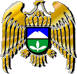 Муниципал учреждениеКъабарты-МалкъарРеспубликаныЭльбрус муниципал районнубилимбериууправлениясы№№п/пНаправлениеЦелиОтветственные1Воспитание гражданственности, патриотизма, уважения к правам, свободам и обязанностям человека-Накопление опыта ролевого взаимодействия и реализации гражданской позиции родителей;-формирование представления о ребёнке как человеке, имеющем права и обязанности в семье и школеКлассные руководителипредставитель ГИБДД, ОМВДПредставители семейПедагог-психолог2Воспитание нравственных чувств и этического сознания-Нравственно-этический опыт взаимодействия взрослых и детей в соответствии с общепринятыми нравственными нормами;-знание традиций своей семьи, образовательного учреждения, бережное отношение к ним;-способность анализировать нравственную сторону своих поступков и поступков своих детей;-подготовка ребенка к саморазвитию и самовоспитанию;Предупреждение детского бытового и дорожно-транспортного травматизма,-профилактика правонарушенийКлассный руководительПедагог-психологАктив родительского комитетапредставитель ГИБДД, ОМВД3Воспитание трудолюбия, творческого отношения к учению, труду, жизни-Повышение педагогической и психологической культуры родителей;-формирование навыков трудового творческого сотрудничества детей и взрослых;-накопление опыта участия в различных видах деятельностиКлассный руководительРодительский комитетЗам. директора по ВР4Формирование ценностного отношения к здоровью и здоровому образу жизни- Формирование навыков здорового образа жизни;- формирование активной жизненной позиции родителей и учащихся;- сохранение и укрепление здоровья младших школьников и родителей;- личный опыт здоровьесберегающей деятельностиЗам. директора по ВРклассный руководитель5Воспитание ценностного отношения к природе, окружающей среде (экологическое воспитание)-Накопление опыта эстетического, эмоционально- нравственного, ценностного отношения к природеКлассный руководитель6Воспитание ценностного отношения к прекрасному, формирование представлений об эстетических идеалах и ценностях (эстетическое воспитание)-Формирование опыта общения с окружающими людьми;-воспитание гармонически развитой творческой личности учащихся на примере родителей;-развитие интересов, склонностей, способностей учащихся и родителейКлассный руководительЗам директора по ВРРодительский комитет